ДЛЯ ЗАМЕТОК____________________________________________________________________________________________________________________________________________________________________________________________________________________________________________________________________________________________________________________________________________________________________________________________________________________________________________________________________________________________________________________________________________________________________________________________________________________________________________________________________________________________________________________________________________________________________________________________________________________________________________________________________________________________________________________________________________________________________________МАДОУ «Нижнетавдинский детский сад «Колосок»ПРОГРАММАМетодического объединения воспитателей и узких специалистовМАДОУ «Нижнетавдинский детский сад «Колосок» 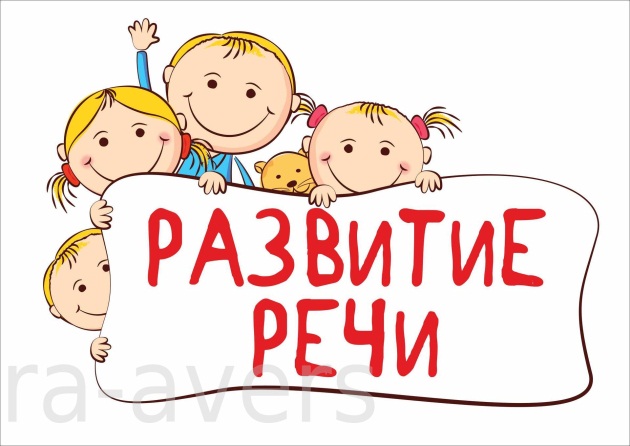 ТЕМА:Развитие связной речи на занятиях и повседневной жизниМЕСТО ПРОВЕДЕНИЯ:МАДОУ «Нижнетавдинский детский сад «Колосок» корпус № 1, 2, 3, 4ДАТА: 11 декабря 2020 г.1.  12.50 – 13.05 - Регистрация участников мероприятия 2. 13.05 – 13.10 -  приветственно слово, руководители МО3. 13.10 – 13.30- .Технологии развития творчески - речевого мышления. Мастер - класс «Творческое коллективное составление сказок»,  воспитатель МАДОУ «Нижнетавдинский детский сад «Колосок», корпус № 3, Бояркина Ирина Сергеевна4. 13.30 – 13.50 – Практикум «Использование технологии «скрайбинг» в речевом развитии дошкольников» воспитатеотМАДОУ «Нижнетавдинский детский сад «Колосок», корпус № 3, Люлина Файруза Сунгатовна5. 13.50– 14.10  - Прямые эфиры с экспертами. Презентация современных технологий и форм работы «Робоконструирование в речевом развитии детей», учитель – логопед МАДОУ «Нижнетавдинский детский сад «Колосок», Шишова Екатерина Анатольевна6. 14.10– 14.30  - Уроки Речезаврика. Коучинг для педагогов «Интеллект – карта как средство речевого развития дошкольников»,  воспитатель МАДОУ «Нижнетавдинский детский сад «Колосок», корпус № 3 , Сиглова Любовь ЮрьевнаВыполнение решения МО от 24.09.2020 г. 14.30 -15.001. «Уголок математики в моей группе»Форма представления: фотопрезентация уголка  математики в своей группе Ответственные: воспитатели всех групп 2.  «Игры и пособия по развитию речи»Форма представления: предоставление пособий по развитию речи  на выставку – презентацию по своей возрастной категорииОтветственные: воспитатели всех групп3. «Обучение без принуждения»Форма представления: открытые мастер-классы по развитию речи дошкольников для педагогов Ответственные: музыкальный руководитель Хорошего дня !!!!!!!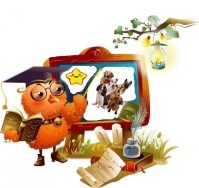 